Dzień dobry!Dzisiaj porozmawiamy na temat uzależnienia od komputera. Wraz z szybkim rozwojem nowoczesnych technologii uzależnienie od komputera staje się coraz powszechniejszym problemem. Często dotyczy ono ludzi młodych, którzy od najmłodszych lat posługują się komputerem i nie wyobrażają sobie życia bez niego. Internet jest zdobyczą cywilizacyjną, która znacznie rozszerzyła możliwości człowieka. Problem pojawia się w chwili, gdy Internet zajmuje najważniejsze miejsce w naszym życiu, przez co zaniedbujemy jego inne sfery. Ludzie zatracają się w rzeczywistości wirtualnej, a nawet utożsamiają się z postaciami z gier komputerowych czy awatarami. Jak objawia się uzależnienie od komputera?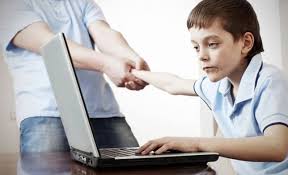 Uzależnienie od komputera zaczyna się wtedy, kiedy zaczynamy nieprawidłowo korzystać z Internetu, czyli spędzamy przed komputerem coraz więcej czasu, nawet kilkanaście godzin i zapominamy o codziennych obowiązkach. Nie oznacza to, że każda osoba, która pracuje codziennie wiele godzin z zastosowaniem Internetu, jest od niego uzależniona. O uzależnieniu od komputera mówi się, gdy człowiek korzysta z sieci kompulsywnie – czuje ciągłą potrzebę używania Internetu do różnych celów, a jego samopoczucie uzależnione jest od czasu spędzonego w sieci. Co więcej, uzależniony, korzystając z Internetu, często traci poczucie czasu. Wydaje mu się, że siedział przy komputerze tylko chwilę, a w rzeczywistości minęło wiele godzin.Inne objawy uzależnienia od komputera i Internetu, to:1. pobudzenie, niepokój lub lęk jako konsekwencja odstawienia Internetu,2. obsesyjne myślenie o tym, co dzieje się w Internecie,3. fantazje i marzenia senne na temat Internetu,4. celowe lub mimowolne poruszanie palcami naśladujące pisanie na klawiaturze,5. wycofywanie się z normalnego życia społecznego,6. posługiwanie się w realnych rozmowach skrótami używanymi w rozmowach online,7. zawężenie zainteresowań.W życiu osoby uzależnionej od komputera zaczynają występować problemy społeczne, psychologiczne. Często pojawia się lub pogłębia wada wzroku, niektórzy zaczynają cierpieć na zanik mięśni czy przykurcze stawów. Wszystkie aspekty życia uzależnionego zostają podporządkowane korzystaniu z Internetu, przez co chory źle radzi sobie w pracy, szkole, w domu, zaniedbuje swoje obowiązki i relacje z innymi. Jednak chora zależność od komputera nie ogranicza się jedynie do użytkowania sieci internetowej. Nałogowi użytkownicy komputera, szczególnie dzieci i młodzież, mogą spędzać godziny przed monitorem, grając w gry komputerowe, czatując, rozmawiając przez komunikatory, inwigilując innych na portalach społecznościowych czy kreując własny awatar.W Polsce działa jeden ośrodek, który zajmuje się różnego rodzaju uzależnieniami od maszyn. Jest to Stołeczne Centrum Odwykowe, do którego nałogowi internauci sami zgłaszają się po pomoc. Osobną grupę stanowią osoby uzależnione od komputera. Uzależnienie od Internetu to realne zagrożenie. Grozi każdemu miłośnikowi Internetu, który zbyt dużo czasu i uwagi poświęca sprawom sieci, komunikatorów internetowych, portali społecznościowych i gier online. Z tego względu warto zastanowić się nad tym, jakie miejsce Internet zajmuje w naszym życiu.